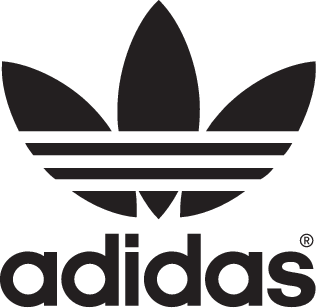 adidas Originals представя колекция City Trail - Завладей улиците -- Градският пейзаж е твоя територия -Херцогенаурах, октомври, 2016 – За сезон есен/зима 2016, adidas Originals представят обширна селекция от класически модели, интерпретирани чрез нови технологии и материи и създадени за улицата. Създадени със съвременен дизайн, но вдъхновени от огромния архив на Originals, който служи за компас на иновациите чрез сблъсъка на културите и засилващата се нужда от индивидуалност. Завладей улиците. Градският пейзаж е твоя територия. Територия, в която стрийт облеклото изследва живота без ограничения. adidas Originals представя колекцията CITY TRAIL предназначена за настъпващите студени месеци. Новаторска визия от високачествени връхни облекла, проектирани да те предпазят от студа. Концепцията на CITY TRAIL се издига над ограниченията и предлага забележителни връхни дрехи, които съчетават едновременно функционалност и естетика. Вдъхновено от спортното горнище Toledo от 1996, акцентът в гамата CITY TRAIL - пухеното яке ID96 - разказва история, вдъхновена от минало, настояще и бъдеще, пресъздадена чрез унисекс силует с подчертан брандинг и перфектна изработка, яке, което да устои на студа. #adidasOriginals@adidasOriginalsЗа допълнителна информация, моля свържете се с:Георги МанчевPR Manager – B+REDEmail: george.manchev@bplusred.comTel: +359 88 8576999Бележки към редакторите:Относно adidas OriginalsВдъхновена от богатото спортно наследство на adidas – една от водещите в света спортни марки и глобален дизайнер и създател на спортно облекло и обувки - adidas Originals е лайфстайл марка основана през 2001. С архива на adidas, като основа, adidas Originals развива наследството на марката чрез отдадеността си към иновацията в продуктите и способността си да филтрира креативността и куража от игрищата и спортните зали през погледа да съвременната младежка култура. Белязана от емблематичното трилистно лого, използвано за първи път през 1972 и подкрепяно от тези, които продължават да оформят и определят съвременната култура, adidas Originals продължава да бъде марка-пионер за спортно облекло предназначено за улицата. 